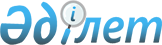 Солтүстік Қазақстан облысыМамлют ауданы мәслихатының 2022 жылғы 29 желтоқсандағы № 32/8 "Солтүстік Қазақстан облысы Мамлют ауданы Краснознамен ауылдық округінің 2023-2025 жылдарға арналған бюджетін бекіту туралы" шешіміне өзгерістер енгізу туралыСолтүстік Қазақстан облысы Мамлют ауданы мәслихатының 2023 жылғы 28 желтоқсандағы № 16/11 шешімі
      Солтүстік Қазақстан облысы Мамлют ауданының мәслихаты ШЕШІМ ҚАБЫЛДАДЫ:
      1. Солтүстік Қазақстан облысы Мамлют ауданы мәслихатының "Солтүстік Қазақстан облысы Мамлют ауданы Краснознамен ауылдық округінің 2023-2025 жылдарға арналған бюджетін бекіту туралы" 2022 жылғы 29 желтоқсандағы № 32/8 шешіміне келесі өзгерістер енгізілсін:
      1-тармақ жаңа редакцияда баяндалсын:
      "1. Солтүстік Қазақстан облысы Мамлют ауданы Краснознамен ауылдық округінің 2023-2025 жылдарға арналған бюджеті осы шешімге тиісінше 1, 2 және 3-қосымшаларға сәйкес, соның ішінде 2023 жылға келесі көлемдерде бекітілсін:
      1) кірістер – 41990,4 мың теңге:
      салықтық түсімдер – 1690 мың теңге;
      салықтық емес түсімдер – 142 мың теңге;
      негізгі капиталды сатудан түсетін түсімдер – 1020 мың теңге;
      трансферттер түсімі – 39138,4 мың теңге;
      2) шығындар – 42541,6 мың теңге;
      3) таза бюджеттік кредиттеу – 0 мың теңге:
      бюджеттік кредиттер – 0 мың теңге;
      бюджеттік кредиттерді өтеу – 0 мың теңге;
      4) қаржы активтерімен операциялар бойынша сальдо – 0 мың теңге;
      қаржы активтерін сатып алу – 0 мың теңге;
      мемлекеттің қаржы активтерін сатудан түсетін түсімдер – 0 мың теңге;
      5) бюджет тапшылығы (профициті) – - 551,2 мың теңге;
      6) бюджет тапшылығын қаржыландыру (профицитін пайдалану) – 551,2 мың теңге;
      қарыздар түсімі – 0 мың теңге;
      қарыздарды өтеу – 0 мың теңге;
      бюджет қаражатының пайдаланылатын қалдықтары – 551,2 мың теңге.".
      Көрсетілген шешімнің 1-қосымшасы осы шешімнің қосымшасына сәйкес жаңа редакцияда жазылсын.
      2. Осы шешім 2023 жылғы 1 қаңтардан бастап қолданысқа енгізіледi. 2023 жылға арналған Солтүстік Қазақстан облысы Мамлют ауданы Краснознамен ауылдық округінің бюджеті
					© 2012. Қазақстан Республикасы Әділет министрлігінің «Қазақстан Республикасының Заңнама және құқықтық ақпарат институты» ШЖҚ РМК
				
      Солтүстік Қазақстан облысыМамлют ауданы мәслихатының төрағасы 

Ж. Кәрімова
Солтүстік Қазақстан облысыМамлют ауданы мәслихатының2023 жылғы 28 желтоқсан№ 16/11 шешімінеқосымшаСолтүстік Қазақстан облысыМамлют ауданы мәслихатының2022 жылғы 29 желтоқсандағы№ 32/8 шешіміне1 -қосымша
Санаты
Санаты
Санаты
Санаты
Атауы
Сомасы, 
мың теңге
Сыныбы
Сыныбы
Сыныбы
Атауы
Сомасы, 
мың теңге
Кіші сыныбы
Атауы
Сомасы, 
мың теңге
1
2
2
3
4
5
1) Кірістер
41990,4
1
Салықтық түсімдер
1690
01
01
Табыс салығы
331
2
Жеке табыс салығы
04
04
Меншiкке салынатын салықтар
1359
1
Мүлiкке салынатын салықтар
150
3
Жер салығы
13
4
Көлiк құралдарына салынатын салық
1114
5
Бірыңғай жер салығы
82
2
Салықтық емес түсімдер
142
06
06
Басқа да салықтық емес түсімдер
142
1
Басқа да салықтық емес түсімдер
142
3
Негізгі капиталды сатудан түсетін түсімдер
1020
03
03
Жер және материалдық емес активтерді сату
1020
1
Жерді сату
1020
4
Трансферттердің түсімдері
39138,4
02
02
Мемлекеттiк басқарудың жоғары тұрған органдарынан түсетiн трансферттер
39138,4
3
Аудандардың (облыстық маңызы бар қаланың) бюджетінен трансферттер
39138,4
Функционалдық топ
Функционалдық топ
Функционалдық топ
Функционалдық топ
Атауы
Сомасы,
 мың теңге
Кіші функция
Кіші функция
Кіші функция
Атауы
Сомасы,
 мың теңге
Бюджеттік бағдарламалардың әкімшісі
Бюджеттік бағдарламалардың әкімшісі
Атауы
Сомасы,
 мың теңге
Бағдарлама
Атауы
Сомасы,
 мың теңге
1
2
3
4
5
6
2) Шығыстар
42541,6
01
Жалпы сипаттағы мемлекеттік қызметтер 
29195,4
01
Мемлекеттiк басқарудың жалпы функцияларын орындайтын өкiлдi, атқарушы және басқа органдар
29195,4
124
Аудандық маңызы бар қала, ауыл, кент, ауылдық округ әкімінің аппараты
29195,4
001
Аудандық маңызы бар қала, ауыл, кент, ауылдық округ әкімінің қызметін қамтамасыз ету жөніндегі қызметтер
29195,4
07
Тұрғын үй-коммуналдық шаруашылық
11475,4
02
Қаржылық қызмет
1830
124
Аудандық маңызы бар қала, ауыл, кент, ауылдық округ әкімінің аппараты
1830
014
Елді мекендерді сумен жабдықтауды ұйымдастыру
1830
03
Елді мекендерді абаттандыру
9645,4
124
Аудандық маңызы бар қала, ауыл, кент, ауылдық округ әкімінің аппараты
9645,4
008
Елді мекендердегі көшелерді жарықтандыру
4092,4
009
Елді мекендердің санитариясын қамтамасыз ету
592
011
Елді мекендерді абаттандыру және көгалдандыру
4961
12
Көлiк және коммуникация
900
01
Автомобиль көлігі
900
124
Аудандық маңызы бар қала, ауыл, кент, ауылдық округ әкімінің аппараты
900
013
Аудандық маңызы бар қалаларда, ауылдарда, кенттерде, ауылдық округтерде автомобиль жолдарының жұмыс істеуін қамтамасыз ету
450
045
Аудандық маңызы бар қалаларда, ауылдарда, кенттерде, ауылдық округтерде автомобиль жолдарын күрделі және орташа жөндеу
450
13
Басқалар
969
09
Басқалар
969
124
Аудандық маңызы бар қала, ауыл, кент, ауылдық округ әкімінің аппараты
969
040
Өңірлерді дамытудың 2025 жылға дейінгі мемлекеттік бағдарламасы шеңберінде өңірлерді экономикалық дамытуға жәрдемдесу бойынша шараларды іске асыруға ауылдық елді мекендерді жайластыруды шешуге арналған іс-шараларды іске асыру
969
15
Трансферттер
1,8
124
Аудандық маңызы бар қала, ауыл, кент, ауылдық округ әкімінің аппараты
1,8
048
Пайдаланылмаған (толық пайдаланылмаған) нысаналы трансферттерді қайтару
1,8
3) Таза бюджеттік кредиттеу
0
Бюджеттік кредиттер
0
5
Бюджеттік кредиттерді өтеу
0
4) Қаржы активтерімен операциялар бойынша сальдо
0
Қаржы активтерін сатып алу
0
 6
Мемлекеттің қаржы активтерін сатудан түсетін түсімдер 
0
5) Бюджет тапшылығы (профициті)
-551,2
6) Бюджет тапшылығын қаржыландыру (профицитін пайдалану)
551,2
7
Қарыздар түсімдері
0
16
Қарыздарды өтеу
0
01
Қарыздарды өтеу
0
Санаты
Санаты
Санаты
Санаты
Атауы
Сомасы, 
мың теңге
Сыныбы
Сыныбы
Атауы
Сомасы, 
мың теңге
Кіші сыныбы
Атауы
Сомасы, 
мың теңге
8 
8 
Бюджет қаражатының пайдаланылатын қалдықтары 
551,2
01
Бюджет қаражаты қалдықтары
551,2
1
Бюджет қаражатының бос қалдықтары
551,2